22.06.2020 r. Klasa 5 A  – TECHNIKATemat: Recykling – segregacja odpadów.Zapisz temat w zeszycie. Zapoznaj się z materiałem poniżej.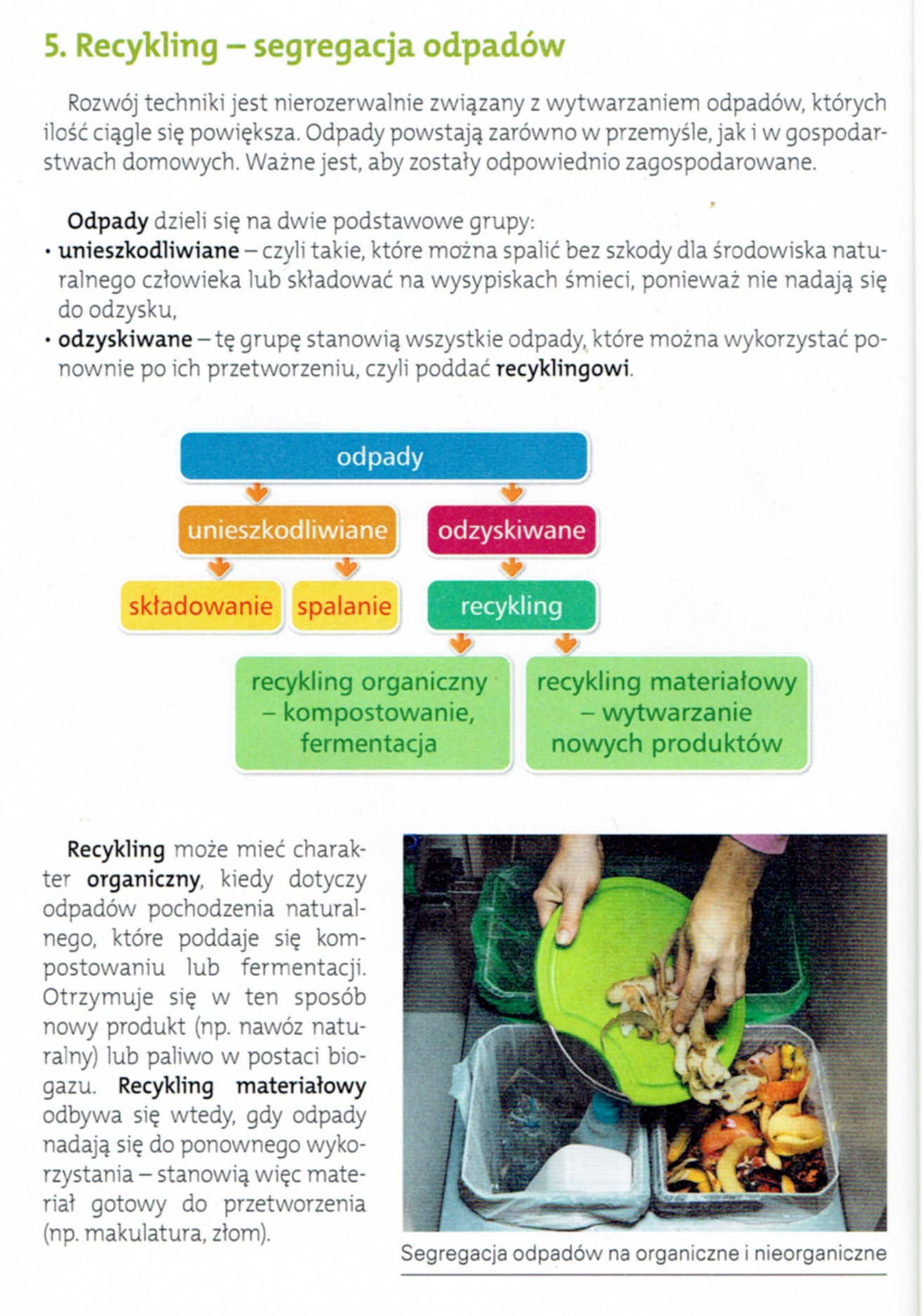 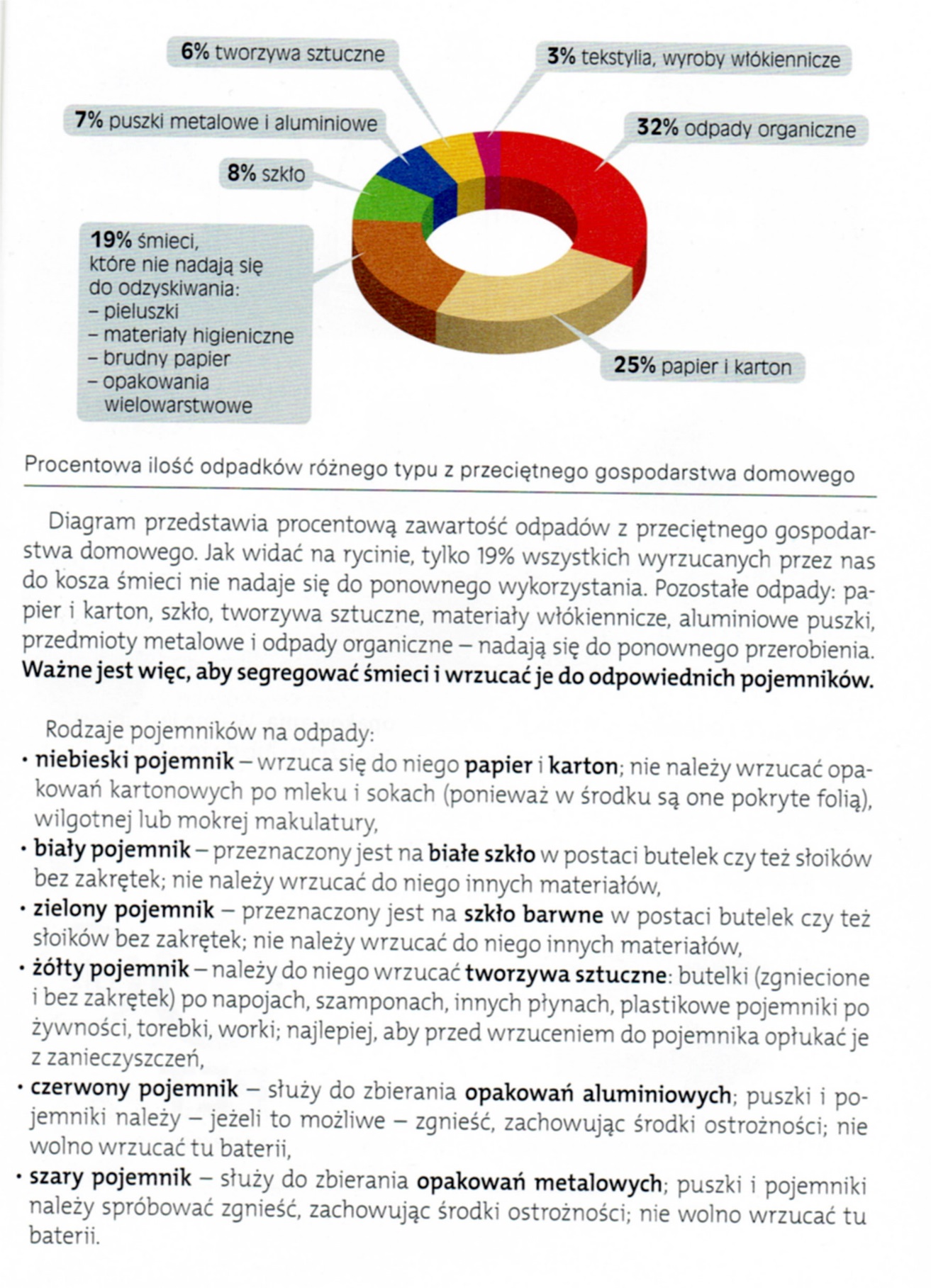 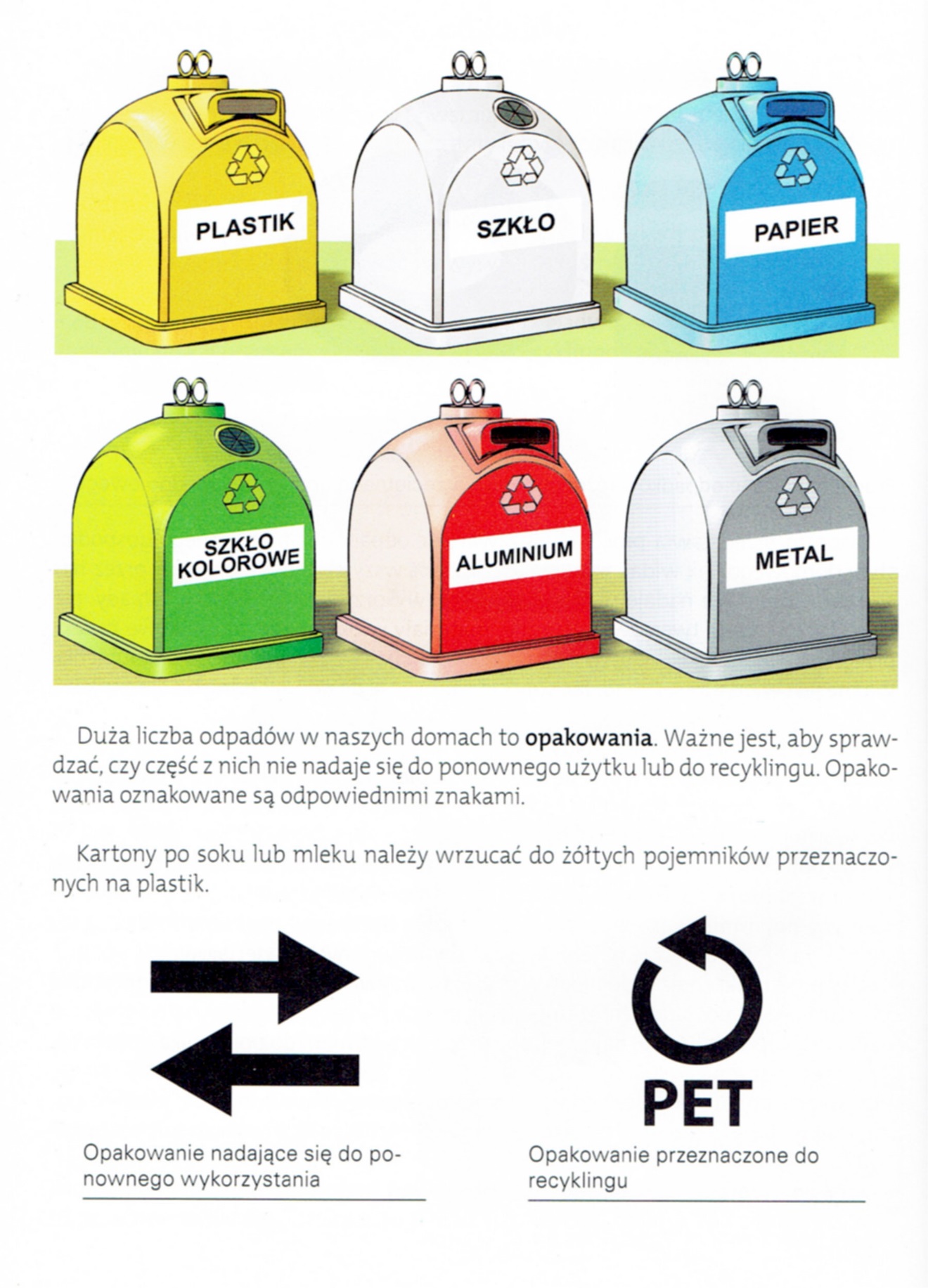 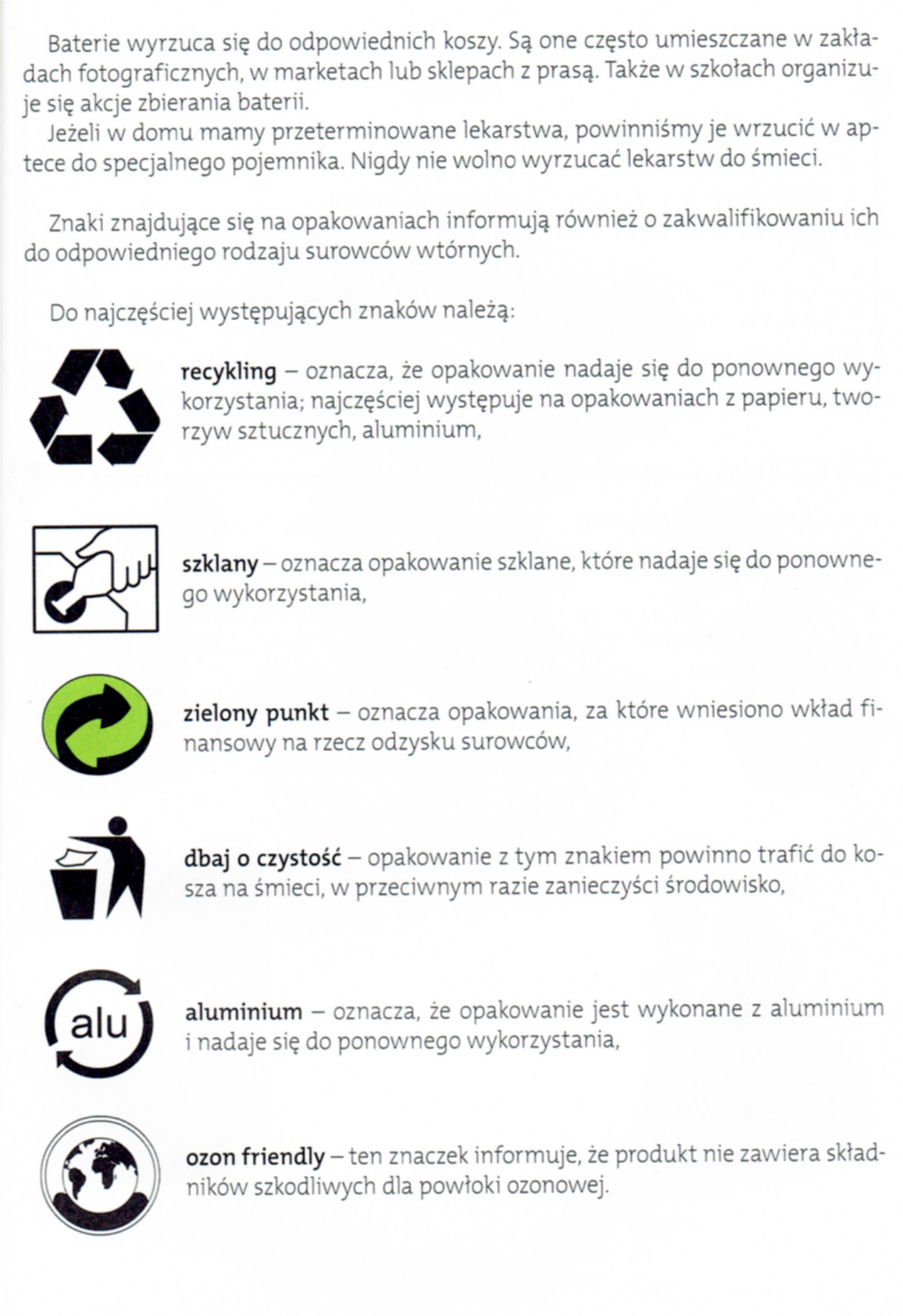 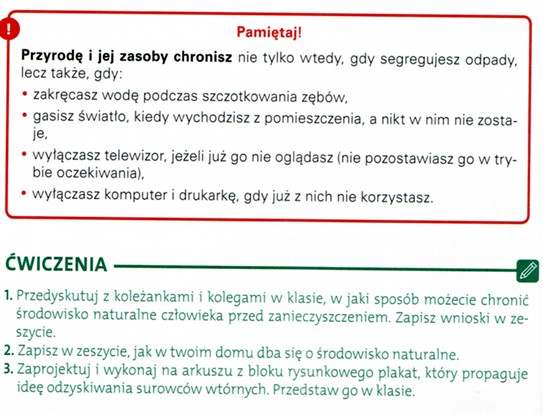 Wykonaj ustnie: Ćw. 1 s. 108.Pisemnie w zeszycie wykonaj Ćw. 3 s. 108.Naucz się nowych wiadomości.Pozdrawiam serdecznie. Dbajcie o siebie.Pamiętaj oddać podręczniki do biblioteki.Życzę bezpiecznych, słonecznych i miłych wakacji. Wasza nauczycielka techniki i informatyki.